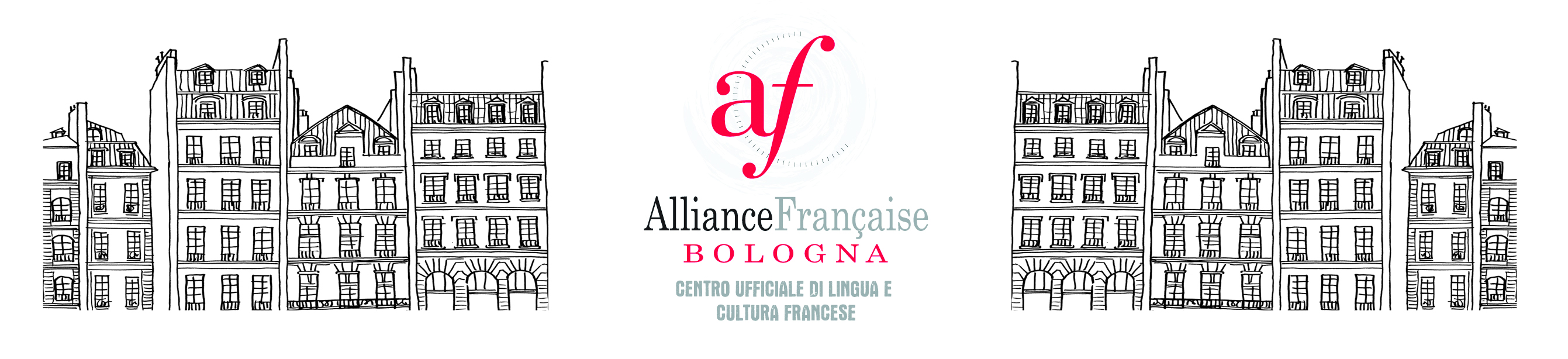 L’Alliance Française di Bolognaorganizzala  « JOURNÉE DE FORMATION DU CMEF»SEMINARIO DI FORMAZIONE PER DOCENTI DI LINGUA FRANCESE in collaborazione conMIUR - Ufficio Scolastico Regionale per l’Emilia-Romagna Le edizioni Clé International-Loescher, Eli-Didier, Hachette, Maison des LanguesMercoledì 12 novembre 2014presso Alliance FrançaiseVia De’Marchi 4, BolognaPROGRAMMA:Ore 9.30-10.00	Accoglienza dei partecipanti. Saluto del Direttore Generale dell’Ufficio Scolastico Regionale per l’Emilia Romagna, Dott. Stefano Versari e della Prof.ssa Martine Pagan,     Direttrice dell’Alliance Française di Bologna. Ore 10.00-11.00	Atelier di Vladi Sini, responsabile pedagogica del CMEF di Cap d’Ail «Qui a eu cette idée folle, un jour d’inventer l’école…»; la prima parte dell’atelier propone un focus comparativo sul contesto attuale degli studenti in Francia: il calendario, i nuovi ritmi scolastici, la settimana di uno studente… Ore 11.00-12.00         Pausa caffè – tempo libero per parlare con i formatori e gli editoriOre 12.00-13.00 	Atelier di Magali Faggio, insegnante formatrice al CMEF di Cap d’Ail. Seconda  parte dell’atelier, sul tema della diversificazione dei supporti didattici (BD, bande-annonce, sketch, reportage), nella prospettiva dello sviluppo delle competenze comunicative degli adolescenti dal livello A1 al B2. Ore 13.30                    Termine della giornata di formazione. 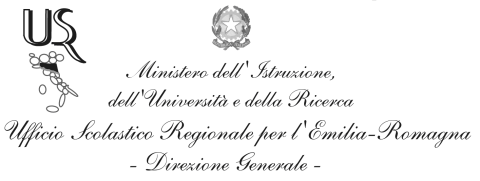 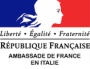 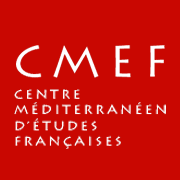 I docenti riceveranno gli attestati di partecipazione alla fine della giornataSi ricorda che l’Ambasciata di Francia/BCLA (in qualità di ente culturale straniero) e la Federazione delle Alliances françaises d’Italia (decreto del 28-12-2010, prot.n. AOODGPER.114) sono soggetti qualificati e riconosciuti  per la formazione del personale della scuola (art. 1 comma 2 della Direttiva n.90/2003) e che, pertanto, i docenti che partecipano alle iniziative promosse e sostenute da tali enti hanno diritto all’esonero dal servizio, secondo le disposizioni vigenti.    L’Alliance Française di Bologna e il Centre Méditerranéen d’Études Françaises Propongono unSEMINARIO DI FORMAZIONE per DOCENTI DI LINGUA FRANCESEBologna, mercoledì 12 novembre 2014in collaborazione conMIUR - Ufficio Scolastico Regionale per l’Emilia RomagnaLe edizioni: Clé International-Loescher, Didier-Eli, Hachette, Maison des LanguesSCHEDA PARTECIPAZIONE SEMINARIO COGNOME: …………………………………………….NOME: ….................................................................... TEL: .…………………………………….................…EMAIL:......................................................................... Tipo-Denominazione SCUOLA: ……………………………………………………………………………….............................................................. TEL: ………………….........................……………..EMAIL:......................................................................... DIRIGENTE SCOLASTICO: ………………………………………………………………………………….......................................................... Si prega di inviare la scheda di partecipazione entro il 7 novembre tramite posta elettronica o fax : Alliance Française, via De’ Marchi, 4, Bolognasegreteria@afbologna.it – tel : 051 33 28 28 - fax : 051 33 28 50Data                                                                                                                                                  Firma Si ricorda che l’Ambasciata di Francia/Institut français Italia (in qualità di ente culturale straniero) e la Federazione delle Alliances françaises d’Italia (decreto del 28-12-2010, prot.n. AOODGPER.114) sono soggetti qualificati e riconosciuti per la formazione del personale della scuola (art. 1 comma 2 della Direttiva n.90/2003) e che, pertanto, i docenti che partecipano alle iniziative promosse e sostenute da tali enti hanno diritto all’esonero dal servizio, secondo le disposizioni vigenti.